Приложение 1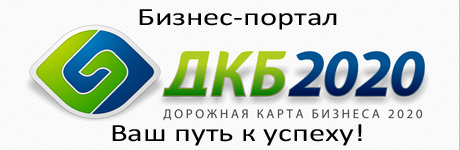 В Уральске проведен мастер-класс по вопросам маркетингаВ рамках выполнения требований к оказываемым услугам консультирования по вопросам маркетинга, в г. Уральск на прошлой неделе текущего года консалтинговая компания ТОО «БРИТ & partner» провела мастер-класс, направленный на повышение уровня знаний и навыков действующих предпринимателей на тему: «Методика составления бизнес-планов для инвестиционных проектов и для финансирования частных предпринимателей». Теоретическую и практическую часть мастер-класса проводили бизнес-тренер – кандидат экономических наук, эксперт-аналитик Рустам Ерниязов, а также консультанты консалтинговой компании.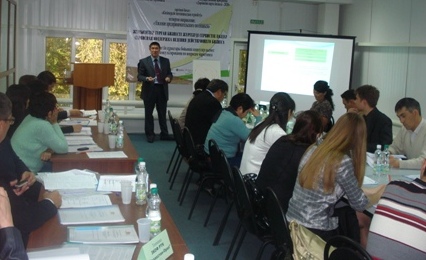 Мероприятие проводилось в целях реализации государственной программы «Дорожная карта Бизнеса-2020», в рамках «Сервисной поддержки ведения действующего бизнеса» по оказанию услуг консультирования по вопросам маркетинга субъектам малого предпринимательства.В работе мастер-класса приняли участие представители регионального филиала по ЗКО АО «Фонд развития предпринимательства «Даму», ГУ «Управление предпринимательства и промышленности ЗКО», ОЮЛ «Ассоциация предпринимателей ЗКО», Ассоциация «Центр малого бизнеса», представители МСБ.По состоянию на 1 ноября . специалистами ТОО «БРИТ & partner» за сентябрь-октябрь месяцы 2011 года оказано услуг консультирования по вопросам маркетинга 121 субъекту малого бизнеса области, по 132 видам услуг, на общую сумму 13 408 100 тенге. В том, числе: разработана маркетинговая стратегия – 48 субъектам малого бизнеса, торговая марка и стратегия рекламной кампании – 8, проект бизнес-плана для рассмотрения в БВУ-18, изучен рынок сбыта и конкурентов СМБ – 32, концепция и порядок определения ценовой политики – 26 СМБ.Приложение 2СПИСОК научных и методических трудов к.э.н., асс. профессора  кафедры «Учет и финансы» Ерниязова Р.А.ИЗДАННЫЕ УЧЕБНИКИ И МОНОГРАФИИЕрниязов Р.А. Бухгалтерлік есеп. - Оқулық. - ISBN 978-601-7658-24-3. - изд-во ТОО "Полиграфсервис". - С.410 (номер свидетельство авторского права №24158 от 04.03.2022)Ерниязов Р.А. Инновационные подходы развития привлекательности субъектов инвестиционной деятельности. - Монография. - ISBN 978-601-7392-87-1. - изд-во ТОО "Полиграфсервис". - С.186 (номер свидетельство авторского права №18774 от 16.06.2021) РЕЗЮМЕ                                            Ерниязов Рустам Айбекович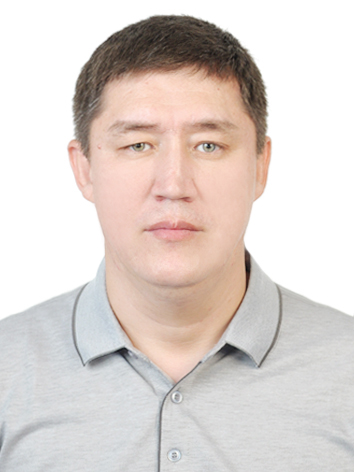 Сведения о себе25.10.1979 г.Семейное положение – женатЦельРеализация личных способностей и приносить пользу обществуОбразование 1997-.г. Западно-Казахстанский государственный университет (СХИ) диплом с отличием2002-.г. аспирантура в Саратовском государственном техническом университете по специальности 08.00.05 – Экономика и управление народным хозяйством (в том числе управление инновациями и инвестиционной деятельностью). Тема диссертационного исследования «Инвестиционная привлекательность предприятий пищевой промышленности Западно-Казахстанской области: проблемы и механизмы совершенствования»кандидат экономических наук Российской Федерации 2006 г.и Республики Казахстан (Нострификация 2008 г.)КвалификацияБухгалтер-экономистЗнание языковДокументооборот по бухгалтерскому учету на государственном и русском языках в совершенстве, английский язык – со словаремОпыт работы01.02.2012 г. и по настоящее время Западно-Казахстанский инновационно-технологический университетк.э.н., асс. профессор кафедры «Учет и финансы» к.э.н., доцент кафедры «Учет и финансы» 01.06.2011-01.02.2012 ЗКФ АО «Евразийский банк»начальник отдела кредитования корпоративного бизнеса01.04.2007-31.05.2011 ЗКФ АО БТА Банккредитный эксперт (глав. специалист) отдела МСБ корпоративного бизнеса специалист по мониторингу залога отдела МСБ корпоративного бизнеса кредитный эксперт (специалист) отдела МСБ корпоративного бизнеса 2005-2007 Западно-Казахстанский институт языков и менеджмента «Евразия» старший преподаватель кафедры «Учет и анализ». 2004-.г. Западно-Казахстанский государственный университетпреподаватель кафедры «Бухгалтерский учет и аудит»2002-.г. Западно-Казахстанский аграрно-технический университет им. Жангир хана преподаватель кафедры «Экономика и организация предприятий»Читаемые курсыВведение в специальность бухгалтерский учет и аудит, основы бухгалтерского учета, финансовый учет, управленческий учет, отраслевой бухгалтерский учет, аудит, налоговый учет и отчетность, финансовая отчетность компанийДополнительнаяинформацияМинистерство образования и науки республики Казахстан, Комитет науки совместно с АО «Национальный центр государственной научно-технической экспертизы» в целях осуществления мониторинга хода реализации и результативности научных, научно-технических проектов и программ (подпрограмм), для обеспечения их качественного выполнения, а также достижения их результатов, осуществляет проведение мониторинга грантового финансирования научных проектов. АО «НЦГГТЭ» привлекает меня в составе рабочей группы в работе по проведению мониторинга грантового финансирования научных проектов и программ в качестве экономического эксперта:с 05.10.2022-15.10.2022 г. (ЗКМУ им. Марата Оспанова, Актюбинский региональный университет имени К. Жубанова) г. Актобе;с 30.09.2021-01.10.2021 г. (исторический центр Сарайшык) Махамбетский район, г. Атырау;с 27.09.2021-29.09.2021 г. (Западно-Казахстанский государственный университет им. М. Утемисова), г. Уральск;(Западно-Казахстанский аграрно-технический университет им. Жангирхана), г. Уральск;с 23 по 31.10 2019 г. работал в составе рабочей группы в качестве финансового эксперта по мониторингу хода реализации научных проектов грантового финансирования по приоритетному направлению «Энергетика и машиностроение» в НАО «Западно-Казахстанский аграрно-технический университет имени Жангирхана».с 29 по 31.10 2018 г. работал в составе рабочей группы в качестве финансового эксперта по мониторингу хода реализации научных проектов грантового финансирования по приоритетному направлению «Устойчивое развитие агропромышленного комплекса и безопасность сельскохозяйственной продукции» в НАО «Западно-Казахстанский аграрно-технический университет имени Жангирхана».с 26.06. по 03.07.2020 г. в период проведения ЕНТ в ППЕНТ 720 ЗКГУ им. М.Утемисова назначен руководителем группы представителей МОН РК.с 24.06. по 28.06.2019 г. в период проведения ЕНТ в ППЕНТ «Мырзакент» Туркестанская область - представитель МОН РК.с 25.06. по 29.06.2018 г. в период проведения ЕНТ в ППЕНТ «Аграрно-технический университет» г. Алматы - представитель МОН РК.№ п/пНазваниеИздательство, журнал (название, номер, год) или номер авторского свидетельстваФамилии соав. 12341Инвестиционная привлекательность предприятий в условиях рыночной экономики«Развитие народного хозяйства в Западном Казахстане»: потенциал, проблемы и перспективы: сб. науч. тр. по материалам междунар. науч.-практ. конф., посвященной 40-летию ЗКАТУ. Уральск: Изд-во ЗКАТУ, 2003.- С. 14-15. А.А. Ерниязова2Условия формирования инвестиционного климата в Казахстане «Развитие народного хозяйства в Западном Казахстане»: потенциал, проблемы и перспективы: сб. науч. тр. по материалам междунар. науч.-практ. конф., посвященной 40-летию ЗКАТУ. Уральск: Изд-во ЗКАТУ, 2003. - С. 106-108.  Т.Н. Траисова3Информационное обеспечение и анализ инвестиционной привлекательности предприятий Развитие народного хозяйства в Западном Казахстане: потенциал, проблемы и перспективы: сб. науч. тр. по материалам междунар. науч.- практ. конф., посвященной 40-летию ЗКАТУ. Уральск: Изд-во ЗКАТУ, 2003.- С. 13-14. А.А. Ерниязова4Оценка инвестиций и решение проблемы инвестиционной  привлекательности в условиях рынка «Народное хозяйство Западного Казахстана: состояние и перспективы развития»: сб. науч. тр. по материалам междунар. научн.-практ. конф., посвященной году России в Казахстане и 50-летию освоения целинных и залежных земель. Уральск: Изд-во ЗКАТУ, 2004.-С.91-93.А.А. Ерниязова5Применение экономического анализа для оценки инвестиционной привлекательности предприятий «Народное хозяйство Западного Казахстана: состояние и перспективы развития»: сб. науч. тр. по материалам междунар. науч.-практ. конф., посвященной году России в Казахстане и 50-летию освоения целинных и залежных земель. Уральск: Изд-во ЗКАТУ, 2004.-С.93-94.А.А. Ерниязова6Финансово-экономический анализ деятельности промышленных предприятий и оценка их инвестиционной привлекательности «Шалкарский форум»: сб. науч. тр. по материалам междунар. науч.-практ. конф., посвященной году России в Казахстане. Уральск: Изд-во ЗКГУ им. М. Утемисова, 2004. - С.128-131. -7Инвестиционный климат в Казахстане и меры по его улучшению «Проблемы современного социально-экономического развития общества»: сб. тезисов и докладов междунар. науч.-практ. конф., посвященной году России в Казахстане и 50-летию освоения целинных и залежных земель. Уральск: Изд-во ЗК института языков и менеджмента «Евразия», 2004. - С.51-55. -8Информационное обеспечение как один из факторов инвестиционной привлекательности предприятий  Вестник Казахского экономического университета им. Т. Рыскулова №7. 2004. С.167-170.  А.А. Ерниязова9Сравнительный анализ принципов подготовки отчетности в международной, российской и казахстанской системах отчетности Вступление Казахстана в ВТО: анализ системных условий, конструктивная направленность, негативные последствия: сб. науч. тр. по материалам междунар. науч.- практ. конф. – Алматы: Изд-во Экономика, 2004. - С.59-72. -10Система показателей, характеризующих инвестиционную привлекательность «Проблемы развития бухгалтерского учета в России»: сб. науч. тр. по материалам междунар. науч.-практ. конф. - Саратов: Изд-во Саратовский государственный социально-экономический университет. - 2005. -С.52-60.  А.А. Ерниязова11Обеспечение достоверности данных об инвестиционной привлекательности предприятий Вестник Казахского экономического университета им. Т. Рыскулова. 2005. №2 (44). - С.89-91.-12Роль стратегической ориентации в инвестировании предприятия «Сохранение окружающей среды - важнейшая проблема современности»: сб. науч. тр. по материалам междунар. науч.-практ. конф. Уральск: изд-во: ЗКАТУ им. Жангир хана, 2005.- С.45-47.-13Основные критерии отбора инвестиционных проектов Сохранение окружающей среды - важнейшая проблема современности: сб. науч. тр. по материалам междунар. науч.-практ. конф. Уральск: зд-во: ЗКАТУ им. Жангир хана, 2005.- С.47-49.-14Характеристика инвестиционных источников в условиях рынка Электронный internet-журнал «Поволжский гуманитарный журнал».- Саратов: СГСЭУ, 2005.- http://journal.seun.ru-15Зарубежный опыт формирования инвестиционного климата Электронный internet-журнал «Поволжский гуманитарный журнал».- Саратов: СГСЭУ, 2006.- http://journal.seun.ru-16Формирование инвестиционного климата и инвестиционной привлекательности предприятий: зарубежный опыт «Малый бизнес региона»: проблемы и перспективы: сб. науч. тр. по материалам Всерос. науч.- практ. конф. – Саратов: СГТУ, 2006. – С.114-120. -17Характеристика источников инвестиционной привлекательности предприятий в условиях рынка «Малый бизнес региона»: проблемы и перспективы: сб. науч. тр. по материалам Всерос. науч.- практ. конф. - Саратов: СГТУ, 2006. – С.110-114. С.В. Ермасов18Методы оценки инвестиционного потенциала предприятия «Проблемы современной экономики»: инвестиции, инновации, логистика, труд: сб. науч. тр. по материалам Всерос. науч.-практ. конф. - Саратов: СГТУ, 2006. - С.38-43. --19Оценка инвестиционной привлекательности предприятия Проблемы современной экономики: инвестиции, инновации, логистика, труд: сб. науч. тр. по материалам Всерос. науч.-практ. конф. - Саратов: СГТУ, 2006. - С.43-47. -20Специфика оценки инвестиционной привлекательности предприятия  Вестник Саратовского государственного    технического    университета     2006.   № 2.  Вып. 2. – С.67-71С.В. Ермасов21Развитие привлечения инвестиции в пищевую промышленность Казахстана журн.Банки Казахстана.-2008.-№3 (129).-С.35-41.А.А.Ерниязова 22Обоснование коммерческой привлекательности инвестиционных проектов журн. Банки Казахстана.-2010.-№3 (153).-С.23-28.-23Теоретические основы управления инвестиционной деятельностью с учетом фактора неопределенности Наука и качественное образование-залог нового экономического подъема Казахстана: материалы междунар. науч.-практ. конф. Уральск: Изд-во: ЗКИТУ, 2010.- С.141-145.-24Возможные риски при оценке инвестиционного потенциала Наука и образование – главный вектор развития Казахстана: материалы междунар. науч.-практ. конф. Уральск: Изд-во: ЗКИТУ, 2012.- С.115-120.-25Инвестиционный потенциал как фактор роста экономики страныАктуальные проблемы гуманитарных и социально-экономических наук: материалы междунар. науч.-практ. конф. Вольск: Изд-во: Вольск, 2015.- С.76-82.-26Развитие инвестиционной привлекательности Казахстана  в условиях кризиса«Казахстанцы – нация единого будущего», посвященная 25-летию Независимости Республики Казахстан: материалы междунар. науч.-практ. конф. Уральск: Изд-во: ЗКИТУ, 2016.- С.253-256-27Привлечение инвестиции в Казахстан в условиях кризиса«Детерминация научного познания и общественной практики: материалы междунар. заочн. науч.-практ. конф., посвященный 70-летию ректора Российского университета кооперации, доктора экономических наук, профессора А.Е. Бусыгина.-изд-во Энгельс: 2017.- С.279-287-28Инвестиционная привлекательность Казахстана как основа развития конкурентоспособной экономики«Повышение конкурентоспособности национальной экономики в рамках ЕАЭС», посвященная 25-летию Независимости Республики Казахстан: материалы междунар. науч.-практ. конф. Уральск: Изд-во: ЗКИТУ, 17.03.2017.- С.17-22-29Сотрудничество иностранных инвестиционных компаний с предприятиями ЗКО в рамках информационно-инновационных проектов«Инновационные направления интеграционных процессов в Евразии» материалы III Междунар.научно-практ. заочн. конф. Астана: Изд-во: «Финансовая академия» .- 2017.- С.46-48-30Инвестиционная привлекательность  Казахстана как потенциал развития страныНаучный журнал. Вестник ЗКИТУ №3.-Уральск:ЗКИТУ.-2018.-С.139-143-31Ауыл шауашылық өнімдері нарығының қазіргі жағдайы (Казталов ауданы мысалында)Ғылыми жорнал. - БҚИТУ Жаршысы.-2018.-№2.-Орал: БҚИТУ.-136-138 б.Негметуллин А.Қ.32Ауыл шаруашылығы кооперациясын дамыту мәселелері (Казталов ауданы мысалында)Ғылыми жорнал. - БҚИТУ Жаршысы.-2018.-№2.-Орал: БҚИТУ.-139-141 б.Негметуллин А.Қ.33Улучшение инвестиционной привлекательности Казахстана для привлечение иностранных инвестицийИнформационно-аналитический журнал  (не нулевой импакт-фактор ISSN1998-4001) «САЯСАТ-POLICY».-2019.- №10 (285).-С.4-9.-34Современное состояние и развитие бухгалтерского учета в КазахстанеНаучный журнал. Вестник ЗКИТУ №2(10).-Уральск: ЗКИТУ.-2020.-С.138-142А.Г.Тайбекова 35Анализ инвестиционной привлекательности субъектов инвестиционной деятельностиИнформационно-аналитический журнал  (не нулевой импакт-фактор ISSN1998-4001) «САЯСАТ-POLICY».-2020.- №11 (298).-С.37-44.36Strategic marketing in the analysis of the competitiveness of railway industry enterprisesжурнал Scopus Economiсs and Menegment, процентиль 57,  выход декабрь 2023, март 2024